Southern 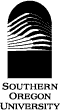 Occupational Safety Advisory Committee (OSAC)MinutesMeeting Date & Time: Oct. 25th 2016 at 8:30 a.m.Chaired by: Joel PerkinsMembers in Attendance: Michele BarlowRussell DeenDoug WalbornFred CreekTreasa SpraguePam D’AlluraKeith BeedInspection of Stadium remodel1. Fire extinguishers need mounted to walls a work request has been submitted for the the fire extinguisher mounting 1465.2. Flammable need moved from under stair case interior3. Announcer booth wires need organized to eliminate trip hazard4. Electrical extension cord in training room that is used for vehicle recharging has excessive angle and needs moved5. Space heater in last viewing box is outdated and needs replaced with approved model of space heater